пояснительная записка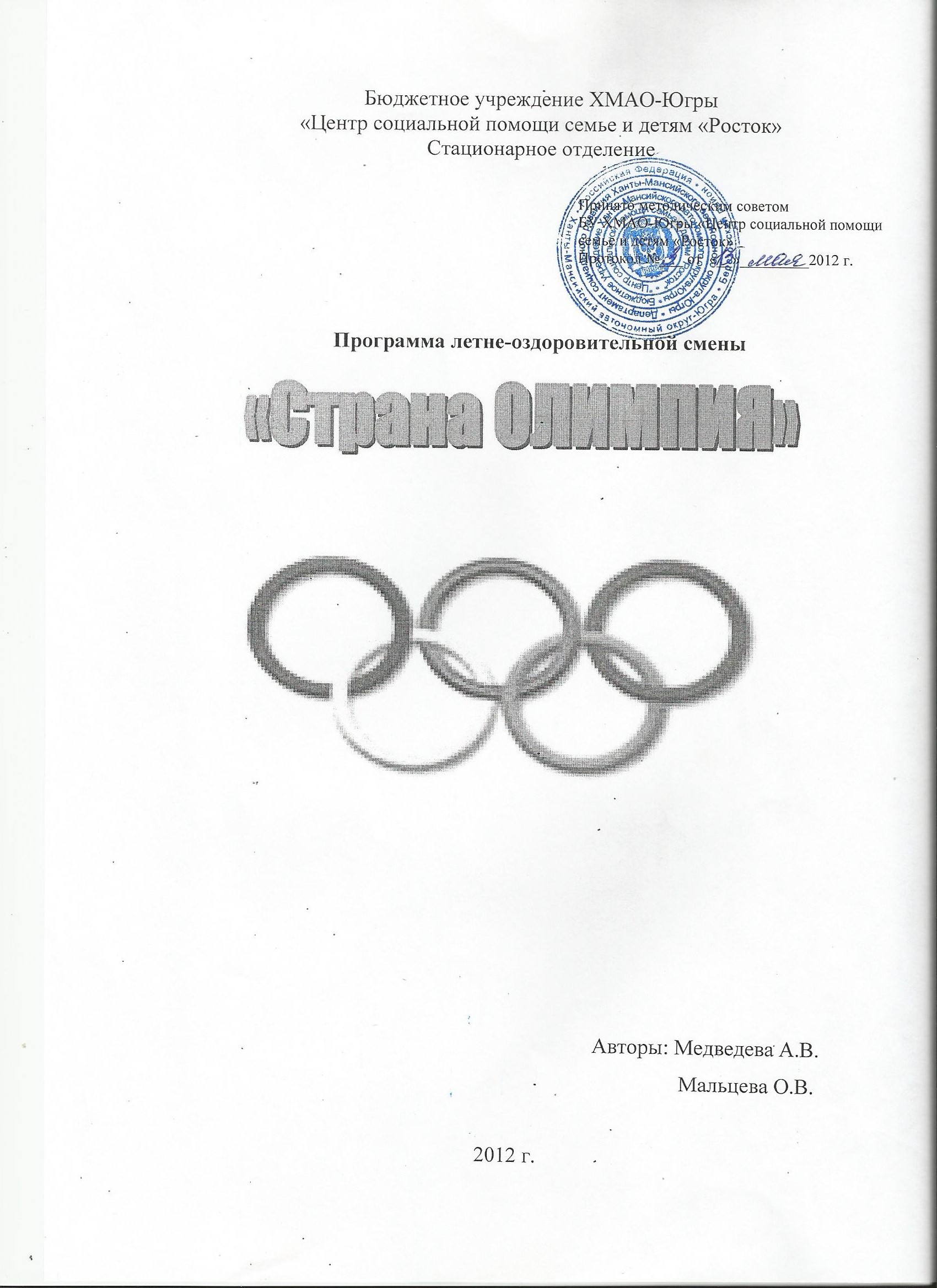 Летние каникулы – время отдыха, самая лучшая и незабываемая пора для развития творчества и совершенствования возможностей ребёнка, вовлечение детей в новые социальные связи, удовлетворение индивидуальных интересов и потребностей. Летние каникулы составляют значительную часть годового объёма свободного времени несовершеннолетних, но далеко не все родители могут предоставить своему ребёнку полноценный, правильно организованный отдых, эти функции выполняет летне-оздоровительная смена.Давно известно, что во время летних каникул происходит разрядка накопившейся за год напряженности, восстановление израсходованных сил, здоровья, развитие творческого потенциала. Июль – самый жаркий месяц года в нашем регионе. Именно в этот период проводится большинство мероприятий, направленных на оздоровление детей. Дети большую часть своего свободного времени проводят на улице, поэтому грамотная организация их  времяпрепровождения с точки зрения оздоровления в этот период имеет большое значение для их общего физического развития, двигательной активности. Данная программа по своей направленности является комплексной многопрофильной, т.е. включает в себя разноплановую деятельность, объединяет различные направления оздоровления, отдыха и воспитания детей.По продолжительности программа является краткосрочной, т.е. реализуется в течение летней оздоровительной кампании.    Проведение летне-оздоровительной смены обусловлено необходимостью:·   Занятости несовершеннолетних в летний период;·   Укрепления здоровья несовершеннолетних.Данная программа построена с учетом психологических особенностей детей: дети любят  спорт и игру, с удовольствием погружаются в мир фантазии.Основа программы – укрепление здоровья детей. Летняя пора дает прекрасные возможности для этого. Ведь это экскурсии на природу, воздушные и солнечные ванны, спортивные состязания, игры по интересам.Данная программа рассчитана на несовершеннолетних от 3 до 18 лет. Планируется, что данную летне-оздоровительную смену будут посещать несовершеннолетние, оказавшиеся в трудной жизненной ситуации.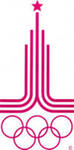 Цель программы:- создание условий для укрепления здоровья несовершеннолетних и их полноценного отдыха в летний период времениЗадачи программы:направления работы с детьмиОжидаемые результаты и их оценка Укрепление здоровья детей, повышение интереса к физическим упражнениям и спорту.Сформируются навыки активной жизненной позиции детей; уважение к культуре и традициям нашей малой Родины  - Югры;Расширятся знания о родном крае, природоохранной деятельности.Сформируются навыки коммуникативного общения со сверстниками и со взрослыми через различные виды деятельности, повысится культура общения.Блоки реализации программыРеализация намеченной программы спланирована по следующим блокам:Блок  «Экологическая тропинка»- работа на огороде (полив растений, прополка, уход за декоративными растениями на клумбах, участие в общепоселковых акциях и т.д.)- участие в экологических акциях, (уборка детских игровых площадок, берега реки, озера).Блок «Здоровому – всё здорово»- развитие навыков личной гигиены- знакомство с приёмами оказания первой помощи.- обучение традиционным народным играм.- проведение спортивных состязаний и праздников.Блок «Красота спасёт мир»- раскрытие творческого потенциала и художественных способностей     детей.- развитие интереса к ручному труду- посещение выставочного зала, выступлений самодеятельных коллективов.Блок «Моя малая Родина - Югра»- воспитание чувства патриотизма, гордости за свой край, любви к своей малой родине- современные национальные виды спорта  (национальные игры «Хантыйские  старты»)- игры, направленные на освоение охотничьего промысла, рыболовного промысла.Содержание программыВ начале смены дети делятся на 2 команды. Каждая команда придумывает название, девиз, создает эмблему.В сформировавшихся составах выбирается капитан отряда.С первого дня открытия лагеря ребята участвуют в спортивном многоборье, которое проходит в виде следующих мероприятий:          Первый вид многоборья называется «На старт», его девиз: «Пройдем по дорогам и кручам и край свой любимый изучим». Участники реализации программы познакомятся с историей нашего населённого пункта, достопримечательностями и интересными людьми, Второй вид многоборья - «Олимпийский». Его девиз: «Движение - это жизнь». Ребята станут участниками спортивно-оздоровительных мероприятий. Третий вид многоборья - «Зеленый дом». Его девиз: «Человек – часть природы». Несовершеннолетние получат навыки правильного общения с природой, станут участниками экологических викторин, научатся жить в гармонии с собой и с природой.     	Четвёртый - «Спортивная элита»  Его девиз: «Радуйся своей жизни и радуй других». Дети станут активными участниками концертов,  конкурсов, продемонстрируют свои таланты, свои достижения за лагерную смену.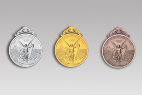 В начале лагерной смены будет разработана Турнирная таблица. На протяжении всей летне-оздоровительной смены команды зарабатывают медали. Ежедневно в Турнирной таблице будет фиксироваться, сколько золотых или серебряных медалей имеется у каждой команды. По завершению летне-оздоровительной смены команде-победителю заработавшей наибольшее количество медалей вручается Олимпийский кубок, «золотые» медали, грамота победителя. Вторая команда получает «серебряные» медали, грамоту за участие в Олимпийском состязании. Обеим командам вручаются памятные призы. Для отслеживания эффективности реализации программы в начале летне-оздоровительной смены несовершеннолетним будет предложено заполнить анкету («первичная»), посредствам которой выявятся ожидания детей от планируемой деятельности. А также в течение смены предполагается организовать экран настроения. Ежедневно к своим фотографиям ребята будут прикреплять жетоны жёлтого и серого цветов (жёлтый – «отличное», серый – «удовлетворительное»). По окончанию смены с детьми вновь будет проведена анкета («итоговая») для мониторинга реализованной программы.           Участниками реализации программы являются:Несовершеннолетние стационарного отделения от 3 до18 летСпециалисты стационарного отделенияформы работыПрограмма будет реализована через следующие формы работы:игрыспортивные состязанияконкурсные программыпраздники, развлечениявикториныпрогулки, экскурсии, походывыставкиработа кружковвстречи с интересными людьмивзаимодействие с организациями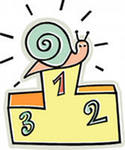 этапы и сроки реализации программыОрганизационный (1-3 дня) – адаптация несовершеннолетних к новым условиям. Проведение отрядного огонька «Расскажи о себе» - цель: получить как можно больше сведений о каждом ребёнке, познакомить ребят друг с другом, сформировать доброжелательное отношение к каждому члену отряда.Основной (4-17 день) – включает реализацию основных положений         программы.Дети:– познают, отдыхают, трудятся;– делают открытия в  себе, в окружающем мире;– помогают в проведении мероприятий;– учатся справляться с отрицательными эмоциями, преодолевать трудные жизненные ситуации;– развивают способность доверять себе и другим;– укрепляют свое здоровье.Итоговый (18-20 день) – период подведения итогов, анализ всей деятельности, награждение участников летней оздоровительной смены.Кадровое обеспечение программыМатериально-техническое обеспечение.1.      Выбор оптимальных условий и площадок для проведения различных мероприятий.2.      Материалы для оформления и творчества детей.3.      Наличие канцелярских принадлежностей.4.      Аудиоматериалы и видеотехника.5.      Спортивный инвентарь.6.      Садовый инвентарь.7.      Призы и награды для стимулирования.Закон «Наше имя-отряд!» Отряд живет и работает по программе летне-оздоровительной смены и режиму дня.Закон «Здоровый образ жизни!» Береги свое здоровье. Закон «Чистота и красота». Соблюдай личную гигиену, содержи личные вещи в чистоте и порядке. Относись бережно к общему имуществу.Закон «Уважение». Если хочешь, чтобы уважали тебя, относись с уважением к другим. Закон «Зелень». Ни одной сломанной ветки. Сохраним зелёные насаждения на нашем участке.Закон «Рука молчания». Если человек поднимает руку, ему необходимо сообщить людям что-то очень нужное, поэтому каждому поднявшему руку – слово! Закон «За свой отряд». Всегда и везде старайся стоять за честь отряда. Никогда не компрометируй его в глазах окружающих. Поскольку от каждого зависит, каков будет отряд, то приложи все силы для его улучшения. Закон «00». Время дорого у нас: берегите каждый час.
Чтобы не опаздывать, изволь выполнять закон 00. Закон «Распорядок дня». Никому нельзя нарушать распорядок (опаздывать на зарядку, мероприятия и т.д.)Закон «Выносливость». Будь вынослив, не говори: «Не могу», «Не хочу», «Не буду».Закон «Дружба». Один за всех и все за одного! За друзей стой горой! Закон «Творчество». Творить всегда, творить везде, творить на радость людям!Приложение 1А Н К Е Т А	Дорогой друг! Предлагаем тебе ответить на предложенные тебе вопросы, тем самым ты поможешь на интересно и увлекательно организовать твой отдых.1. Твои имя, фамилия, возраст _________________________________________________________________________________2. Твои интересы, увлечения:а)     культурно-массовые________________________________________________________б)    кружковые________________________________________________________________в)     спортивные_______________________________________________________________г)     другие (напиши)___________________________________________________________3. Как ты любишь отдыхать?__________________________________________________________________________________________________________________________________4. В каких мероприятиях ты бы хотел принять участие? В качестве кого (зрителя, участника)?__________________________________________________________________________________________________________________________________________________________5. Любишь ли ты читать книги, если да, то какие? _________________________________________________________________________________6. Чего ты ожидаешь от смены? (напиши свои пожелания) _____________________________________________________________________________________________________________________________________________________________Число_____________				                              Подпись____________Приложение 2А Н К Е Т А(итоговая)	Дорогой друг! Летом ты отдохнул(а) в нашей стране «Олимпия» и мы, организаторы отдыха, хотели бы знать о впечатлениях, которые остались в твоей памяти. 1. Твои имя, фамилия, возраст _________________________________________________________________________________2. Какие мероприятия тебе понравились, почему?а)     культурно-массовые________________________________________________________б)    кружковые________________________________________________________________в)     спортивные_______________________________________________________________г)     другие (напиши)___________________________________________________________3. В каких мероприятиях принимал участие? В качестве кого (зрителя, участника)?__________________________________________________________________________________________________________________________________________________________4. Оцени отношение сотрудников?_________________________________________________5.  Какие экскурсии тебе запомнились?__________________________________________________________________________________________________________________________6. Если представится возможность, согласишься ли ты отдохнуть с нами ещё раз? _____________________________________________________________________________7. Твои пожелания сотрудникам учреждения _____________________________________________________________________________Число_____________				                              Подпись____________ План мероприятий№ п/пДолжностьКоличество специалистовЗаведующий отделением1Медсестра1Культорганизатор1Воспитатель6Социальный педагог1Инструктор по труду1Психолог11.8.30 – 9.00Прием детей. Солнышко встает – спать ребятам не дает. 2.09.00 – 09.15Зарядка. Чтобы быть весь день в порядке, надо сделать нам зарядку. 3.09.15 – 09.30Линейка «На старт!» 4.09.30 – 09.45Завтрак. Каша, чай, кусочек сыра – для спортсменов это сила! 5.09.45 – 10.30«Олимпийское утро» (работа на приусадебном участке, уборка территории).  Олимпийцы не ленитесь и на грядках потрудитесь!6.10.30 – 11.30Работа по плану. Лишь заслышим зов игры, быстро на улицу выбежим мы. Ждет нас здесь много забав интересных, соревнований, прогулок чудесных. 7.11.30 – 13.00Игры на свежем воздухе. Солнце, воздух и вода нам сопутствуют всегда!8.13.00 – 13.30Обед. Нас столовая зовет, суп олимпийский и компот. 9.13.30– 15.00Кружковая работа (работа с психологом и инструктором по труду). Кто-то любит танцевать, кто-то петь и рисовать, только бездельники час этот маются, а все ребята делом занимаются. 10.15.00-15.20«Финиш дня» (подсчёт медалей заработанных за день). Целый день пляши, скачи и медаль ты получи! 11.15.20 – 15.30Полдник. Вот уже в который раз повара встречают нас. Мы так славно потрудились и ещё раз подкрепились.(Уход домой).Дни сменыМероприятия Ответ-е 2 июляЗнакомство: отрядный огонек «Расскажи мне о себе»Кругосветка.Экскурсия по поселку – знакомство с достопримечательностями.Конкурс рисунков на асфальте «Летнее настроение»Медведева А.В.3 июляПодготовка к открытию летне-оздоровительной смены.Знакомство с работой кружковОткрытие летне-оздоровительной сменыДискотека Тихонова Л.С.4 июляОперация «Олимпийское утро» (работа на приусадебном участке, территории СО)Отрядные делаВикторина «Экологическое ассорти»Круглова Н.Д.5 июляОперация «Олимпийское утро» (работа на приусадебном участке, территории СО)Работа кружковЛитературная викторина «Путешествие в Сказкоград»Выставка детских работ ко дню семьи, любви и верности «Семья – единство помыслов и дел»Отрядный «Огонек»Букова А.В.6 июляОперация «Олимпийское утро» (работа на приусадебном участке, территории СО)Работа кружковСпортивный праздник «Здравствуй, Олимп!»Акция ко Дню семьи, любви и верностиОтрядный «Огонек»Вамишеску Н.А.9 июляОперация «Олимпийское утро» (работа на приусадебном участке, территории СО) Работа кружковКонкурсная программа «Алло, мы ищем таланты!»Отрядный «Огонек»Круглова Н.Д.10 июляОперация «Олимпийское утро» (работа на приусадебном участке, территории СО) Работа кружковРазвлекательное мероприятие «Юморина или день смеха»Отрядный «Огонек»Букова А.В.11 июляОперация «Олимпийское утро» (работа на приусадебном участке, территории СО)Работа кружковКонкурсная программа «Мисс Олимпия»Отрядный «Огонек»Вамишеску Н.А.12 июляОперация «Олимпийское утро» (работа на приусадебном участке, территории СО)Работа кружковБольшая спортивная игра «Кладоискатели»Посещение поселковой библиотекиОтрядный «Огонек»Медведева А.В.13 июляОперация «Олимпийское утро» (работа на приусадебном участке, территории СО)Работа кружков«Хантыйские старты»»Отрядный «Огонек»Тихонова Л.С.16 июляОперация «Олимпийское утро» (работа на приусадебном участке, территории СО)Работа кружковМузыкально-развлекательная программа «Музыкальный калейдоскоп»Акция по уборке детских игровых площадокОтрядный «Огонек»Вамишеску Н.А.17 июляОперация «Олимпийское утро» (работа на приусадебном участке, территории СО)Спортивное развлечение «Зов джунглей»Отрядный «Огонек»Медведева А.В.18 июляОперация «Олимпийское утро» (работа на приусадебном участке, территории СО)Работа кружковНациональные игрыОтрядный «Огонек»Тихонова Л.С.19 июляОперация «Олимпийское утро» (работа на приусадебном участке, территории СО)Работа кружковИгровая программа «Мистер Спорт»Посещение выставочного залаОтрядный «Огонек»Степанова Т.И.20 июляОперация «Олимпийское утро» (работа на приусадебном участке, территории СО)Работа кружковИгра «Что? Где? Когда?» (из истории Олимпийских игр)Экскурсия а ГазсвязьОтрядный «Огонек»Букова А.В.23 июляОперация «Олимпийское утро» (работа на приусадебном участке, территории СО)Работа кружковНациональные игры рыболовного промыслаОтрядный «Огонек»Тихонова Л.С.24 июляОперация «Олимпийское утро» (работа на приусадебном участке, территории СО)Работа кружковНациональный праздник «День рыбака»Экскурсия на озероОтрядный «Огонек»Степанова Т.И.25 июляОперация «Олимпийское утро» (работа на приусадебном участке, территории СО)Работа кружков«Праздник здоровья»Посещение поселковой библиотекиОтрядный «Огонек»Букова А.В.26 июляОперация «Олимпийское утро» (работа на приусадебном участке, территории СО)Работа кружковСпортивное соревнование «Состязания здоровячков»Отрядный «Огонек»Вамишеску Н.А.27 июляОперация «Олимпийское утро» (работа на приусадебном участке, территории СО)Работа кружковБольшая спартакиадаОтрядный «Огонек»Ашарапова Л.М.30 июляОперация «Олимпийское утро» (работа на приусадебном участке, территории СО)Работа кружковЗакрытие летне-оздоровительной сменыОтрядный «Огонек»Дискотека Букова А.В.31 июляПодведение итогов смены, отчет о проделанной работеВоспитатели